Name: ____________The Life Cycle of a Frog InvestigationAction PlanTeam ActivitiesTeam Members: ____________   ____________   ____________   ____________Individual ActivitiesActivityMy JobDue DateTeacher’s InitialsRequired Activity #1: Investigating the Stages of the Frog Life CycleRequired Activity #2: Finding Out What a Frog Needs to GrowOptional Activity #1:Optional Activity #2:ActivityDue DateTeacher’s Initials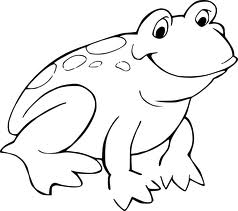 Required Activity #1: Making ObservationsRequired Activity #2: Creating a Vocabulary DictionaryOptional Activity #1:Optional Activity #2: